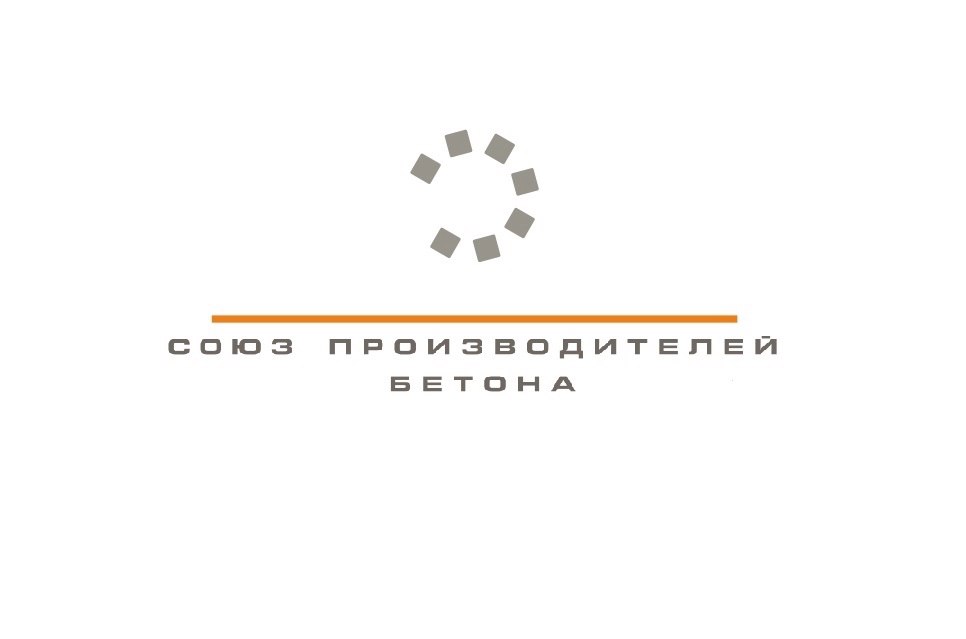 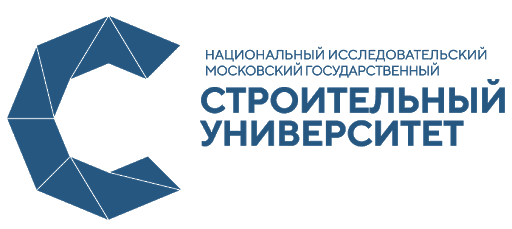 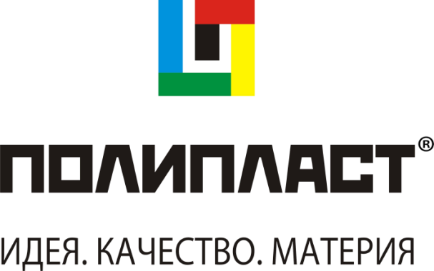 ПРОГРАММА МЕРОПРИЯТИЯТематика семинараДеловое совещание: «Проблемные вопросы технического регулирования производства бетонной продукции»Место проведенияг. Москва, Ярославское шоссе, д. 26. МГСУДата и время проведения20.02.2020 года, с 10.00 до 16.00№Темы выступленийВыступающие          ВремяРегистрация участниковРегистрация участниковРегистрация участников9:30 – 10:001Вступительное слова организаторов Дмитрий ПожаровПрезидент НП «Союз производителей бетона»Юлия КабановаЗаместитель генерального директора по сбыту и маркетингуООО «Полипласт Новомосковск» 10:00 - 10:102Фонд развития промышленности: возможности финансирования и поддержки проектов Анна Дивинааналитик Консультационного центра ФРП10:10 - 10:403Экологический контроль деятельности бетонных производств: законодательные требования, порядок проведения, и правовая ответственность.Жанна КузнецоваДиректор ГК «ЭКО ЦЕНТР»10:40 - 11:104Аналитика бетонного рынка в 2019 году: итоги и перспективыЕвгений ВысотскийИсполнительный директор СМ ПРО11:10 – 11:40Кофе-брейкКофе-брейкКофе-брейк11:40 – 12:005Добровольная и обязательная оценка соответствия для предприятий стройиндустрии. Актуальная информация на 2020 г.Александр ГольденбергГенеральный директор научно- исследовательской лаборатории «Стройматериалы», аккредитованный эксперт12:00 - 12:306Вопросы декларирования товарного бетона (код ОКПД 23.63.10)Ирина МырзахановаЗав. лабораторией строительных композитов, бетонов и растворов НИУ МГСУ12:30 - 13:007Проверки региональными управлениями Росстандарта производителей бетонной продукции.Олег СухаревИсполнительный секретарь НП «Союз    производителей бетона»13:00 - 13:30Кофе-брейкКофе-брейкКофе-брейк13:30 - 14:008Проекты изменения нормативных актов технического регулирования строительной отраслиДмитрий Пожаров, президент НП «Союз производителей бетона»14:00 – 14:309Объединение профессионального бетонного сообщества на базе НП «Союз производителей бетона» в целях выработки единых решений по техническому регулированию и эффективному развитию отрасли.Дмитрий Пожаров, президент НП «Союз производителей бетона»14:30 – 15:00